Regulamin niepublicznego Żłobka Kraina Kubusia Puchatka 1.  Kraina Kubusia Puchatka prywatny żłobek w Gorzowie Wielkopolskim, zajmuje się profesjonalną opieką pedagogiczna – edukacyjną przy współpracy z personelem medycznym, dla dzieci w wieku od 9 miesiąca do 3 lat. Do placówki przyjmowane są dzieci zdrowe oraz z alergią po wcześniejszym ustaleniu z personelem. Zapisy prowadzone są przez cały rok. ( w wyjątkowych sytuacjach do 4 roku życia).2. Żłobek funkcjonuje cały rok kalendarzowy z wyjątkiem dni ustawowo wolnych od pracy oraz dodatkowych dni wolnych ( wigilię i sylwester) i letniej przerwy wakacyjnej ( dwa tygodnie) ustalonych na dany rok szkolny przez dyrektora żłobka.3. Żłobek jest otwarty w dni robocze od poniedziałku do piątku od 6.45 do 17.004. W szczególnie uzasadnionych przypadkach wymiar opieki  w żłobku może być, na wniosek rodzica dziecka wydłużony, za dodatkową opłatą.Dziecko mogą przyprowadzać i odbierać rodzice, prawni opiekunowie lub upoważniona przez nich osoba pełnoletni, po uprzednim poinformowaniu żłobka i potwierdzeniu sms.5. Po przyjęciu dziecko pozostaję pod stałą opieką pedagogiczną, aż do momentu odebrania przez osoby upoważnione.6. Rodzice są zobowiązani do każdorazowego zawiadomienia personelu o zachorowaniu lub innej przyczynie nieobecności dziecka.7. W przypadku, gdy dziecko zachoruje na terenie żłobka, rodzic zostanie natychmiast poinformowany o tym fakcie przez personel i ma obowiązek odebrać dziecko w ciągu 2 godz. Jeśli nie odbierze dziecka w wyznaczonym czasie, a stan zdrowia dziecka będzie wymagał pomocy lekarskiej, opiekun wezwie pomoc lekarską, za która rodzic będzie zobowiązany zapłacić. Personel żłobka nie podaje dzieciom leków.8. Po przyjęciu dziecko pozostaję pod stałą opieką pedagogiczną, aż do momentu odebrania przez osoby upoważnione.9.Udzielenie świadczenia obejmuje zgodnie z normami dostosowania do wieku dziecka:- opiekę - wyżywienie- nadzór pedagogiczny- organizowanie zabaw dydaktyczno- wychowawczych i rozwojowych, zarówno w pomieszczeniach jak i na powietrzu, - działania na rzecz kształtowania postaw prospołecznych i usamodzielniania się dzieci- bieżący kontakt z rodzicami lub prawnymi opiekunami10.Żłobek zapewnia odpłatne całodzienne wyżywienie składające się z trzech posiłków (śniadanie obiad – I, II danie, podwieczorek) posiłki przygotowywane są w kuchni żłobkowej.11.Istnieje możliwość przyniesienia własnego jedzenia na cały dzień pobytu Dziecka w Żłobku jeżeli dziecko ma alergię. Jedzenie powinno być dostarczane w pojemnikach lub słoikach szczelnie zamkniętych . Za jakość posiłków przyniesionych przez Rodziców Żłobek nie ponosi odpowiedzialności. Opiekun sprawujący opiekę nad dzieckiem ma prawo odmówić podania posiłku, jeśli uzna, że jego jakość budzi jakiekolwiek zastrzeżenia.12.Rodzic  jest zobowiązany do zapewnienia dziecku: wyprawki – kubek niekapek lub bidon rzeczy na przebranie ( body, spodnie, bluzę, koszulkę, skarpetki) a także do systematycznego uzupełniania pieluch jednorazowych i 2 paczek chusteczek mokrych na miesiąc.13. Żłobek na prośbę  rodzica może zorganizować dziecku urodziny. Rodzic musi zawiadomić  o tym fakcie personel w celu ustalenia  dogodnego terminu. Tort, ciasto lub owoce zapewnia rodzic. 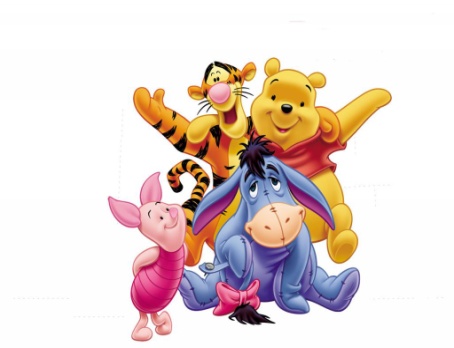 